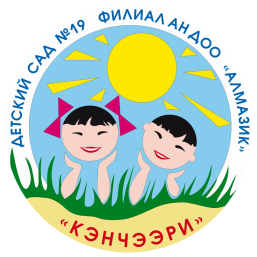 Годовой план детского сада №19«Кэнчээри» - филиала АН ДОО «Алмазик»За 2023-2024 учебный годСогласовано                                                                                                                                             Утверждаю                 На педагогическом совете                                                                                                                 Заведующим д/с№19Детского сада№19 «Кэнчээри»                                                                                                       _______________Алексеева С.Н«______»______________2023г                                                                                                                    «________»________________2023гГодовой план детского сада №19«Кэнчээри» - филиала АН ДОО «Алмазик»За 2023-2024 учебный годс. Тас-ЮряхГОДОВЫЕ  ЗАДАЧИна 2023-2024 УЧЕБНЫЙ ГОД1 задача Развивать формирование речевые способности детей в процессе театрализованной деятельности.2 задача Разработать и реализовать воспитательно-образовательную работу с применением дистанционных технологий.Характеристика воспитанниковСоциальный паспорт семей воспитанниковСведения о родителях                                                     ЕЖЕМЕСЯЧНЫЙ ПЛАН РАБОТЫСЕНТЯБРЬ 20231сентября – День знаний 8 сентября – Международный день грамотности 21 сентября – Международный день мира 27 сентября – День дошкольного работника 27 сентября – День государственности Республики Саха (Якутия)        План мероприятий по ПДБ на 2023-2024 уч. год Цель: организация профилактической работы среди дошкольников, родителей и педагогов по предупреждению и соблюдению правил дорожной безопасностиПлан мероприятий по ОБЖ и ПБ на 2023-2024 уч. годЦель: организация профилактической работы среди дошкольников,родителей и педагогов для осознанного выполнения правил поведения,обеспечивающих сохранность их жизни и здоровья в современных условиях                                  ОХРАНА ЖИЗНИ И ЗДОРОВЬЯ ДЕТЕЙ.Комплексно-тематическое планированиеКомплексный план праздников и развлечений детского сада №19 «Кэнчээри»                  План взаимодействия с социальными партнерами на 2023-2024 уч. год    Согласовано                                                                                                          СогласованоДиректор МКОУ  СОШ №9                                                                                 Заведующий детским садом____________Э.С.Симонова                                                                            «19 «Кэнчээри»-филиала                                                                                                                                         АН  ДОО «Алмазик»                                                                                                                                 _____________С.Н.Алексеева«____»__________2023г                                                                                    «____»__________2023г               План работы по  преемственности «Детский сад-начальная школа»№                                                СодержаниеСтраницаГодовые задачиСостав воспитанников по группам, социальный паспорт семьиПланирование по месяцамПлан мероприятий ,направленных на обеспечение безопасности воспитанников План мероприятий по ПДДКомплексно-тематическое планированиеКалендарный план воспитательно-образовательной работыПлан музыкальных праздников и развлеченийПлан оздоровительных мероприятий детского садаПлан работы по преемственности детского сада и школы Взаимодействие с социумом.Возрастной состав группыКоличество детей Гендерный состав Гендерный состав Возрастной состав группыКоличество детей Девочки Мальчики Группа раннего возраста  «Сардаана»С 1  до 4 лет1257Группа старшего возраста «Кунчээн» с 4 до 8 лет1697Социальный статусКоличество  Всего детей28Всего семей23Всего родителей40Полные семьи17Неполные семьи6Многодетные семьи 10Воспитывают ребенка инвалида 1Воспитывают ребенка с ОВЗ-Социальный статус:Служащие16Рабочие20Безработные4Образовательный уровень:Высшее4Среднее специальное29СреднееНеоконченное высшее п/пВид деятельностиОтветственныеПримечания о выполнении мероприятийСЕНТЯБРЬСЕНТЯБРЬСЕНТЯБРЬСЕНТЯБРЬ1.Работа с кадрами1.Работа с кадрами1.Работа с кадрами1.Работа с кадрами1.1Производственное совещаниеЗаведующий 1.2Инструктаж для сотрудников по ТБ,ПБ,охране жизни и здоровья детей,антитеррористическая безопасностьЗаведующийСтаршая медсестра1.3ЗаведующийПомощники воспитателиВоспитателимедсестра1.4Организация празднования Дня дошкольного работника Заведующий1.5Консультация для обслуживающего персонала. «Повторяем правила СанПиН. Требования к санитарному содержанию помещений и дезинфекционные мероприятия». медсестра1.6Составление графика отпусков. заведующий2. Работа с воспитанниками2. Работа с воспитанниками2. Работа с воспитанниками2. Работа с воспитанниками2.1.Организация мероприятия международный день грамотностивоспитатели2.2.Посвящение дошкольников в Эколята. Воспитатель Данилова И.И.2.3.Подготовить список воспитанников, которые в силу успешных результатов своей деятельности достойны поднимать/опускать и вносить Государственный флаг. Воспитатели2.4Презентация для воспитанников подготовительных к школе групп: «Путешествие в страну знаний». Воспитатели2.5ПредседательППк3. Работа с педагогами3. Работа с педагогами3. Работа с педагогами3. Работа с педагогами3.1Подготовить список педагогов, которые в силу успешных результатов своей деятельности достойны поднимать/опускать и вносить Государственный флаг. ЗаведующийВоспитатели3.2Индивидуальные консультации по самообразованию. Заведующийпедагоги3.3Консультация для воспитателей «Формирование у дошкольников сознательного отношения к безопасности». воспитатели3.4Публикация в инстаграм «Один день из жизни воспитателя»Воспитатели3.5Консультация для воспитателей:« Стиль педагогического общения»«Личностные и профессиональные качества воспитателя»Воспитатели 3.6Развлечения по плану воспитателейВоспитатели Работа с родителямиРабота с родителямиРабота с родителямиРабота с родителями4.1Анкетирование родителей по предоставлению дополнительных платных образовательных услуг. Воспитатель Данилова И.Иподготовительной к школе группы. 4.24.2. Анализ семей по социальному статусу. Воспитатели 4.3группа раннего возраста: «Адаптация детей к условиям детского сада»; - группа младшего возраста: «Возрастные особенности»Воспитатели 4.4Заключение договоров с родителями вновь поступивших детей. Воспитатели 4.5«Подготовка одежды к занятиям физической культурой в зале и на воздухе». Воспитатели 4.6Индивидуальные беседы, консультации с родителями вновь поступивших детей. Воспитатели 4.7Проводить разъяснительную и просветительскую работу с родителями по вопросам гигиены Воспитатели                                    5.  Работа с нормативно-методической документацией                                   5.  Работа с нормативно-методической документацией                                   5.  Работа с нормативно-методической документацией                                   5.  Работа с нормативно-методической документацией5.1Работа по обновлению нормативных документов, локальных актов, регламентирующих работу детского садаЗаведующий кладовщик Составление годового плана работы(план ПДД,план ОБЖ,план по профилактике травматизма,план преемственности,план оздоровительных мероприятий)ВоспитателиСоставление аналитической справки по итогам смотра «Готовность детского сада к учебному году»Заведующий Общее собрание трудового коллектива «Итоги работы в летний период. Правила внутреннего трудового распорядка»Заведующий Административно - хозяйственная работаАдминистративно - хозяйственная работаАдминистративно - хозяйственная работаАдминистративно - хозяйственная работа6.1Заведующий.медсестраКладовщиквоспитатели6.2Работа по благоустройству территории,состояние пешеходных дорожек,твердого покрытия.ЗаведующиймедсестраПровести реализацию наличия документов по пожарной безопасности. По необходимости привести в соответствие с действующим законодательством. Заведующийкладовщик7.  Контроль и оценка деятельности7.  Контроль и оценка деятельности7.  Контроль и оценка деятельности7.  Контроль и оценка деятельности7.1Организация детского питания: - соответствие режима питания и условий приема пищи возрастным и гигиеническим требованиям; - сроки и условия хранения продуктов; - соответствие норм выдачи готовой продукции. Заведующиймедсестра7.2Заведующий 7.3Комплексный контроль «Физкультурный комплекс нормативов «Кэнчээри». Медсестра7.4Проверка документации педагоговЗаведующий7.5Контроль по ТБ в группах (соблюдение условий для жизни и здоровья детей)Заведующий Кладовщик 1 октября – Международный день пожилых людей ; Международный день музыки 4 октября – Всемирный день защиты животных 5 октября – День учителя ОКТЯБРЬ1 октября – Международный день пожилых людей ; Международный день музыки 4 октября – Всемирный день защиты животных 5 октября – День учителя ОКТЯБРЬ1 октября – Международный день пожилых людей ; Международный день музыки 4 октября – Всемирный день защиты животных 5 октября – День учителя ОКТЯБРЬ1 октября – Международный день пожилых людей ; Международный день музыки 4 октября – Всемирный день защиты животных 5 октября – День учителя ОКТЯБРЬ1.Работа с кадрами1.Работа с кадрами1.Работа с кадрами1.Работа с кадрами1.1Рейд комиссии по охране труда и техники безопасности,пожарной безопасности.Заведующий1.2Производственное совещаниеЗаведующий кладовщик 1,3Заведующиймедсестра                                          2.   Работа с воспитанниками                                          2.   Работа с воспитанниками                                          2.   Работа с воспитанниками                                          2.   Работа с воспитанниками2.1воспитатели2.2.Проведение тренировки по эвакуации воспитанников из детского сада при ЧС.воспитатели2.3.2.4Работа с нормативной и методической документациейРабота с нормативной и методической документациейРабота с нормативной и методической документацией3.1Составление графика отпусковЗаведующий 3.2Проверка календарных и перспективных планов педагоговЗаведующий 	3.3Обновить базу данных воспитанников и родителей, вновь поступающих в «Сетевой город».Заведующий3.4Обновить базу данных воспитанников и родителей, вновь поступающих в «Навигаторе дополнительного образования».ВоспитателиРабота с педагогамиРабота с педагогамиРабота с педагогамиРабота с педагогами4.1Проведение консультации для воспитателей: «Гражданско-патриотическое воспитание дошкольников».Заведующий4.2Подготовить список педагогов, которые в силу успешных результатов своей деятельности достойны поднимать/опускать и вносить Государственный флаг. Заведующий4.3Обновление картотеки игрВоспитатели 4.4Работа по преемственности со школой:  Посещение уроков 1-2 классов (отслеживание выпускников)Воспитатели 4.5Разработка рекомендаций педагогам по психологической готовности детей к школьному обучению. Заведующийвоспитатели4.6Консультации для воспитателей:Подвижная игра как средство здоровьесбережения у детей младшего дошкольного возрастаЗаведующийВоспитатели4.7Привлечение воспитанников к участию в интернет конкурсах, викторинах, олимпиадахВоспитатели 4.8Индивидуальные консультации по самообразованию. Заведующий4.9Развлечения по плану воспитателей Воспитатели Работа с родителямиРабота с родителямиРабота с родителямиРабота с родителями5.1Основные направления воспитательно- образовательной деятельности и работы детского сада в 2022-2023 уч. году. 5.2Особенности адаптационного периода в детском саду. 5.3Проведение анкетирования родителей по теме «Гражданско-патриотическое воспитание ребенка». 5.45.5                         6. Работа с нормативной и методической документацией                         6. Работа с нормативной и методической документацией                         6. Работа с нормативной и методической документацией                         6. Работа с нормативной и методической документацией6.1Разработка текущих инструктажей по ОТ, ТБ и охране жизни и здоровья детей. Заведующий6.2Заполнение банка данных «Сетевой город»Заведующий 6.3Составление плана методической работы на месяцЗаведующийАдминистративно - хозяйственная работаАдминистративно - хозяйственная работаАдминистративно - хозяйственная работаАдминистративно - хозяйственная работа7.1Административное совещание при заведующей: - анализ административно-хозяйственной работы за прошедший отчетный месяц; - план образовательной работы на месяц (корректировка); - организация питания. ЗаведующийКладовщикМедсестравоспитатели7.2Рейд по проверке санитарного состояния группЗаведующиймедсестра7.3Составление заявки на игрушки и расходные материалыЗаведующийВоспитателикладовщикКонтроль и оценка деятельностиКонтроль и оценка деятельностиКонтроль и оценка деятельностиКонтроль и оценка деятельности8.1Контроль за выполнением инструкции по охране жизни и здоровья детей. Заведующий 8.2Соблюдение качества проведения генеральных уборок Ст.медсестра8.3Проверка планов реализации ООПКладовщик 8.4Проведение закаливающих и здоровьесберегающих мероприятийСт.медсестра Ноябрь 2023г4ноября – День народного единства14 ноября – Синичкин день27 ноября – День матери России30 ноября – День государственного герба РФ ВидНоябрь 2023г4ноября – День народного единства14 ноября – Синичкин день27 ноября – День матери России30 ноября – День государственного герба РФ ВидНоябрь 2023г4ноября – День народного единства14 ноября – Синичкин день27 ноября – День матери России30 ноября – День государственного герба РФ ВидНоябрь 2023г4ноября – День народного единства14 ноября – Синичкин день27 ноября – День матери России30 ноября – День государственного герба РФ ВидРабота с кадрамиРабота с кадрамиРабота с кадрамиРабота с кадрами1.1Обсуждение действий персонала при угрозе пожара.Заведующий 1.2Инструктаж об охране жизни и здоровья детей в зимний период (гололёд)Заведующий1.3Консультации по темам самообразования, участию в интернет-конкурсах и обучении педагоговЗаведующий воспитатели1.4Сбор заявлений на санаторно-курортное лечение, летний оздоровительный лагерь Пр. цехкомаРабота с воспитанникамиРабота с воспитанникамиРабота с воспитанникамиРабота с воспитанниками2.1Подготовить список воспитанников, которые в силу успешных результатов своей деятельности достойны поднимать/опускать и вносить Государственный флаг.Воспитатели 2.2.Проведение учебной эвакуации детей: «Антитеррористическая защищённость»; «Гражданская оборона».Воспитатели2.3Выставка детских работ, посвященных «Дню матери», «Вот какая мама милая, родная!» (старшие, подготовительные группы).Кунчээн» (5-8 лет) воспитатель Данилова И.И.2.4Посещение сельской библиотеки«Кунчээн» (5-8 лет)Данилова И.И2.5НПК «Хочу все знать»«Кунчээн» (5-8 лет)Работа с педагогамиРабота с педагогамиРабота с педагогамиРабота с педагогами3.1Подготовить список педагогов, которые в силу успешных результатов своей деятельности достойны поднимать/опускать и вносить Государственный флаг.Заведующий3.2Консультация для воспитателей «Физкультминутка»Заведующий, Воспитатели 3.3Обсуждение Новогодних сценариев.Заведующий воспитатели3.5Проведение тематической проверки «Организация работы воспитателя по гражданско-патриотическому воспитанию дошкольников»Воспитатели 3.6Подготовка и участие в школьном НПК «Сохраним чистыми берега детства»Воспитатели Работа с родителямиРабота с родителямиРабота с родителямиРабота с родителями4.1Консультация «Роль родителей в развитии речи детей». Воспитатели4.2Помощь родителям часто болеющих воспитанников: консультация, информация в уголках для родителей. Воспитатели медсестра4.3Консультация на группу «Любит ли ваш малыш петь?».Воспитатели 4.4Консультация «Закаливание - первый шаг на пути к здоровью».медсестра                    5.  Работа с нормативной и методической документацией                    5.  Работа с нормативной и методической документацией                    5.  Работа с нормативной и методической документацией                    5.  Работа с нормативной и методической документацией5.1Изучение и реализация законодательных и распорядительных документов,регламентирующих деятельность детского сада.Заведующий5.2Разработка плана профилактических мероприятий по ОРЗ,гриппу и корановирусной инфекции.ЗаведующийАдминистративно - хозяйственная работаАдминистративно - хозяйственная работаАдминистративно - хозяйственная работаАдминистративно - хозяйственная работа6.1Работа по оформлению детского сада к Новому годуЗаведующий кладовщик6.2Проверка осветительных приборов в помещении и на территорииЗаведующий КладовщикЭлектромонтёр 6.3Составление заявки на материально-техническое обеспечениеЗаведующий 6.4Контроль бракеражного журнала.Заведующий Контроль и оценка деятельностиКонтроль и оценка деятельностиКонтроль и оценка деятельностиКонтроль и оценка деятельности7.1Соблюдение правил внутреннего распорядкаЗаведующий7.2Состояние документации педагогов, воспитателей группЗаведующий7.3Оздоровительная работа,Анализ заболеваемости,посещаемости,эффективноть оздоровительной работы с детьмиЗаведующий7.4Проверка помещений для проведения массовых мероприятий Заведующий Кладовщик 10 декабря – День прав человека 12 декабря – День Конституции Российской Федерации 13 декабря – День Медведя 15 декабря – Снегири 26 декабря – День подарков ДЕКАБРЬ10 декабря – День прав человека 12 декабря – День Конституции Российской Федерации 13 декабря – День Медведя 15 декабря – Снегири 26 декабря – День подарков ДЕКАБРЬ10 декабря – День прав человека 12 декабря – День Конституции Российской Федерации 13 декабря – День Медведя 15 декабря – Снегири 26 декабря – День подарков ДЕКАБРЬ10 декабря – День прав человека 12 декабря – День Конституции Российской Федерации 13 декабря – День Медведя 15 декабря – Снегири 26 декабря – День подарков ДЕКАБРЬРабота с кадрамиРабота с кадрамиРабота с кадрамиРабота с кадрами1.1Производственное совещаниеЗаведующий 1.2Заведующий 1.3Обсуждение сценариев праздников и оформления музыкального залаЗаведующийСт.медсестраработа с воспитанникамиработа с воспитанникамиработа с воспитанникамиработа с воспитанниками2.1Подготовить список воспитанников, которые в силу успешных результатов своей деятельности достойны поднимать/опускать и вносить Государственный флаг. Заведующийвоспитатели2.2.Проведение учебной эвакуации детей: «Антитеррористическая защищённость», «Гражданская оборона». Воспитателимедсестра2.3.Профилактические мероприятия по ОРЗ и гриппу. медсестра2.4. Конкурс творческих работ «Безопасность глазами детей»воспитателиРабота с педагогамиРабота с педагогамиРабота с педагогамиРабота с педагогами3.1Педагогический совет №2Заведующийвоспитатели3.2Тематический контроль «Организация сюжетной игры в группах» заведующий3.3Проверка планирования воспитательно - образовательной работы с детьми.Заведующий3.4Консультации для воспитателей:Роль организации проведения прогулок в зимний период для формирования здорового образа жизни детейЗаведующийИевлева И.И.3.5Подготовка к смотру на лучшее новогоднее оформление группЗаведующийвоспитатели3.6Подготовка и проведение утренников в группахВоспитатели 3.7Развлечения по плану воспитателейВоспитатели Работа с родителямиРабота с родителямиРабота с родителямиРабота с родителями4.1Участие родителей в организации и приобретении новогодних подарков. воспитатели4.2Консультация «Роль родителей в организации праздников». воспитатели4.3Консультации для родителей часто болеющих детей. медсестраРабота с нормативной и методической документациейРабота с нормативной и методической документациейРабота с нормативной и методической документациейРабота с нормативной и методической документацией5.1Проверка календарных и перспективных планов педагогов Заведующий 5.2Корректировка годового планаЗаведующий Административно - хозяйственная работаАдминистративно - хозяйственная работаАдминистративно - хозяйственная работаАдминистративно - хозяйственная работа6.1Административное совещание при заведующей: - подготовка к новогодним праздникам; - утверждение графиков проведения новогодних утренников; - утверждение графика работы дежурных администраторов в праздничные дни; - план работы на месяц ЗаведующийСт.медсестра6.2Контроль по закладке продуктовВсе работники6.3Работа по эстетическому оформлению детского сада к празднованию Нового годаЗаведующий 6.4Заведующий Контроль и оценка деятельностиКонтроль и оценка деятельностиКонтроль и оценка деятельностиКонтроль и оценка деятельности7.1Воспитатели7.2Соблюдение режима дня воспитанников ЗаведующийОрганизация питания. Заболеваемость. Посещаемость. медсестраЯНВАРЬ 11 января – День «Спасибо» 12 января – День рождения Мирнинского района 17 января – День детских изобретений 23 января – Международный день объятий ЯНВАРЬ 11 января – День «Спасибо» 12 января – День рождения Мирнинского района 17 января – День детских изобретений 23 января – Международный день объятий ЯНВАРЬ 11 января – День «Спасибо» 12 января – День рождения Мирнинского района 17 января – День детских изобретений 23 января – Международный день объятий ЯНВАРЬ 11 января – День «Спасибо» 12 января – День рождения Мирнинского района 17 января – День детских изобретений 23 января – Международный день объятий Работа с кадрамиРабота с кадрамиРабота с кадрамиРабота с кадрами1.2Инструктаж по ОТ, ПБ, ТБ,ИОЖЗаведующий 1.3ЗаведующийДанилова И.И.1.4Производственное совещаниеЗаведующийвоспитателиРабота с воспитанникамиРабота с воспитанникамиРабота с воспитанникамиРабота с воспитанниками2.1Подготовить список воспитанников, которые в силу успешных результатов своей деятельности достойны поднимать/опускать и вносить Старший воспитатель: Мурукова М. Р. Воспитатели 2.2Проведение учебной эвакуации детей: «Антитеррористическая защищённость», «Гражданская оборона». воспитатели2.3Посещение музея якутской и русской культуры в детском саду воспитателиРабота с педагогамиРабота с педагогамиРабота с педагогамиРабота с педагогами3.1Проверка планирования воспитательно - образовательной работы с детьми.Заведующий3.2Подготовить список педагогов, которые в силу успешных результатов своей деятельности достойны поднимать/опускать и вносить Государственный флагЗаведующийСаввинова А.Н.3.3Развлечения по плану воспитателейВоспитатели 3.4Обновление РППС в группахВоспитатели 3.5Индивидуальные консультации по самообразованию Воспитатели Работа с родителямиРабота с родителямиРабота с родителямиРабота с родителями4.1Проводить разъяснительную и просветительскую работу с родителями по вопросам гигиены и профилактике вирусных инфекций. Воспитатели 4.2консультация «Фольклор в речевом развитии детей».Воспитатели4.3Привлечение родителей к проведению развлечений, посвященных 23 февраля. Воспитатели4.4консультация «Фольклор в речевом развитии детей». ВоспитателиАдминистративно - хозяйственная работаАдминистративно - хозяйственная работаАдминистративно - хозяйственная работаАдминистративно - хозяйственная работа6.1Дежурство в период зимних каникулЗаведующий Ст медсестра 6.2Рейд по проверке подсобных помещений, складов,освещенияЗаведующий, ст.медсестра, кладовщик6.3Проверка освещения детского сада. Заведующий Ст медсестраСоставление заявка на канцеляриюКонтроль и оценка деятельности.Контроль и оценка деятельности.Контроль и оценка деятельности.Контроль и оценка деятельности.7.1Организация детского питания: - соблюдение санитарно-технологических требований при производстве пищи; - проверка закладки продуктов в соответствии с меню-раскладкой; - соответствие санитарным нормам, маркировка, качество мытья посуды. 7.2Рейд по проверке санитарного состояния группЗаведующий7.3.Соблюдение санэпидемического режима на пищеблоке и группах детского сада Ст.медсестра7.4Систематический контроль: - выполнение инструкций по охране жизни и здоровья детей. Заведующий Кладовщик ФЕВРАЛЬ7февраля – День зимних видов спорта в России15 февраля - Всемирный день проявления Доброты23 февраля – День защитника Отечества28 февраля - МасленицаФЕВРАЛЬ7февраля – День зимних видов спорта в России15 февраля - Всемирный день проявления Доброты23 февраля – День защитника Отечества28 февраля - МасленицаФЕВРАЛЬ7февраля – День зимних видов спорта в России15 февраля - Всемирный день проявления Доброты23 февраля – День защитника Отечества28 февраля - МасленицаФЕВРАЛЬ7февраля – День зимних видов спорта в России15 февраля - Всемирный день проявления Доброты23 февраля – День защитника Отечества28 февраля - МасленицаРабота с кадрамиРабота с кадрамиРабота с кадрамиРабота с кадрами1.1Административное совещание при заведующемЗаведующий 1.2Профилактика гриппа в период эпидемиологического неблагополучияСт.медсестра1.3Ст.медсестраРабота с воспитанникамиРабота с воспитанникамиРабота с воспитанникамиРабота с воспитанниками2.1Подготовить список воспитанников, которые в силу успешных результатов своей деятельности достойны поднимать/опускать и вносить Государственный флаг. воспитатели2.2Углубленный медицинский осмотр воспитанников узкими специалистами. воспитатели2.3Профилактика гриппа в детском саду в период эпидемиологического неблагополучия.воспитатели2.4Проведение учебной эвакуации детей: «Антитеррористическая защищённость», «Гражданская оборона».воспитателиРабота с педагогамиРабота с педагогамиРабота с педагогамиРабота с педагогами3.1Подготовить список педагогов, которые в силу успешных результатов своей деятельности достойны поднимать/опускать и вносить Государственный флагЗаведующий3.2Участие в школьном смотре песни и строя, посвященном Дню защитника ОтечестваВоспитатели 3.3Отчеты воспитателей о ходе самообразования. ЗаведующийИванова Е.Ф.3.4Обсуждение сценария  утренников 8 мартаВоспитатели 3.5День открытых дверей «Добро пожаловать». Воспитатели 3.6Развлечения по плану воспитателейВоспитатели Работа с родителямиРабота с родителямиРабота с родителямиРабота с родителями4.1Семинар практикум для родителей: «Исправление речи в домашних условиях».Воспитатели4.2Консультации для родителей «Знакомство с зимними видами игр, и чем можно занять ребенка зимой на улице».Воспитатели 4.3День открытых дверей «Добро пожаловать».Ст. медсестраРабота с нормативной и методической документацией.Работа с нормативной и методической документацией.Работа с нормативной и методической документацией.Работа с нормативной и методической документацией.5.1Составление статотчетаЗаведующий 5.2Проверка календарных и перспективных планов педагогов.Заведующий Обновить базу данных воспитанников и родителей, вновь поступающих в «Сетевой город».ЗаведующийАдминистративно - хозяйственная работаАдминистративно - хозяйственная работаАдминистративно - хозяйственная работаАдминистративно - хозяйственная работа6.1Проверка состояния пожарного оборудованиякладовщик6.2Замена посуды в группахкладовщикКонтроль и оценка деятельностиКонтроль и оценка деятельностиКонтроль и оценка деятельностиКонтроль и оценка деятельности7.1Административное совещание при заведующей: - информация по выполнению инструкций по охране жизни и здоровья детей; - план работы на месяц; - результативность контрольной деятельностиЗаведующий 7.2Контрольная проверка состояния пожарных рукавов и огнетушителейЗаведующий Проверка подбора мебели в группахЗаведующийкладовщикМАРТ8 марта – Международный женский день15 марта – День добрых дел21 марта – Всемирный день поэзии21 марта – Международный день театра21 марта – Международный день леса30 марта – День ЗемлиМАРТ8 марта – Международный женский день15 марта – День добрых дел21 марта – Всемирный день поэзии21 марта – Международный день театра21 марта – Международный день леса30 марта – День ЗемлиМАРТ8 марта – Международный женский день15 марта – День добрых дел21 марта – Всемирный день поэзии21 марта – Международный день театра21 марта – Международный день леса30 марта – День ЗемлиМАРТ8 марта – Международный женский день15 марта – День добрых дел21 марта – Всемирный день поэзии21 марта – Международный день театра21 марта – Международный день леса30 марта – День ЗемлиРабота с кадрамиРабота с кадрамиРабота с кадрамиРабота с кадрами1.1Празднование Международного женского дня. Заведующийпрофком1.2Инструктаж ИОТ, ИПБ, ИОЖ в весенний периодЗаведующий 1.3Анализ проведения праздников,посвященных 8 мартаЗаведующий, пр.цехкомаРабота с воспитанникамиРабота с воспитанникамиРабота с воспитанникамиРабота с воспитанниками2.1Подготовить список воспитанников, которые в силу успешных результатов своей деятельности достойны поднимать/опускать и вносить Государственный флаг.2.2Проведение учебной эвакуации детей: «Антитеррористическая защищённость», «Гражданская оборона»2.32.4Работа с педагогамиРабота с педагогамиРабота с педагогамиРабота с педагогами3.1Подготовить список педагогов, которые в силу успешных результатов своей деятельности достойны поднимать/опускать и вносить Государственный флаг. Заведующий3.2Обсуждение сценария праздников и оформления музыкального зала Заведующий 3.3Педагогический совет№3 «Изучение работы педагогического коллектива по проблеме ранней профориентации дошкольников в условиях реализации ФГОС ДО»Заведующийвоспитатели3.4Консультации для воспитателей:Прогулки без травматизмаЗаведующийИевлева И.И.3.5Работа по преемственности со школой: Посещение учителями начального звена открытых педагогических мероприятий Заведующий, Данилова И.И.Иванова Е.Ф.3.6Развлечения по плану воспитателейВоспитатели Работа с родителямиРабота с родителямиРабота с родителямиРабота с родителями4.1Оформление музыкального зала, групп к праздничным мероприятиямВоспитатели4.2Обновление информационных материалов для родителей в группеВоспитатели 4.3Результаты медицинского углубленного профилактического осмотра. Советы и рекомендации по дальнейшему наблюдению за ребенком.медсестра4.4День вопросов и ответовЗаведующийвоспитатели4.5«Наши события» - размещение информации на сайте и инстаграм-странице детского садаВоспитатели Работа с нормативной и методической документациейРабота с нормативной и методической документациейРабота с нормативной и методической документациейРабота с нормативной и методической документацией5.1Проверка календарных и перспективных планов педагогов.Заведующий5.2Обновить базу данных воспитанников и родителей, вновь поступающих в «Сетевой город».ЗаведующийАдминистративно - хозяйственная работа6.1Административное совещание при заведующей: - о соблюдении режима дня, организации прогулок Заведующий6.2Очистка крыши от снегаКладовщикСторожа 6.4Техническая ревизия игрового оборудования Ст.медсестра6.5ТБ на улице «По охране жизни и здоровья детей на прогулочных площадках детского сада» в весеннее время года.Заведующийкладовщик6.6Посадка рассады для цветниковРаботники АПРЕЛЬ1апреля - День смеха6 апреля – Всемирный день здоровья10 апреля – Международный день детской книги12 апреля – День космонавтики19 апреля – День подснежника25 апреля – Всероссийский «День Эколят»27 апреля – День Республики Саха (Якутия)28 апреля – День пожарной охраны29 апреля – Международный день танцаАПРЕЛЬ1апреля - День смеха6 апреля – Всемирный день здоровья10 апреля – Международный день детской книги12 апреля – День космонавтики19 апреля – День подснежника25 апреля – Всероссийский «День Эколят»27 апреля – День Республики Саха (Якутия)28 апреля – День пожарной охраны29 апреля – Международный день танцаАПРЕЛЬ1апреля - День смеха6 апреля – Всемирный день здоровья10 апреля – Международный день детской книги12 апреля – День космонавтики19 апреля – День подснежника25 апреля – Всероссийский «День Эколят»27 апреля – День Республики Саха (Якутия)28 апреля – День пожарной охраны29 апреля – Международный день танцаАПРЕЛЬ1апреля - День смеха6 апреля – Всемирный день здоровья10 апреля – Международный день детской книги12 апреля – День космонавтики19 апреля – День подснежника25 апреля – Всероссийский «День Эколят»27 апреля – День Республики Саха (Якутия)28 апреля – День пожарной охраны29 апреля – Международный день танцаРабота с кадрамиРабота с кадрамиРабота с кадрамиРабота с кадрами1.1Проведение эвакуации работников детского сада при ЧС. Заведующий 1.2Подготовка к выпусконому праздникуОбсуждения сценарияЗаведующий Работа с воспитанникамиРабота с воспитанникамиРабота с воспитанникамиРабота с воспитанниками2.1Приглашение учителей начальных классов для просмотра педагогических мероприятий в подготовительных группах. Воспитатели2.2Организация мероприятия, посвященного празднику Весны иВоспитатели2.3Воспитатели2.4Приглашение учителей начальных классов для просмотра педагогических мероприятий в подготовительных группах.ВоспитателиРабота с педагогамиРабота с педагогамиРабота с педагогамиРабота с педагогами3.1Проверка планирования воспитательно - образовательной работы с детьми.Заведующий3.2Подготовить список педагогов, которые в силу успешных результатов своей деятельности достойны поднимать/опускать и вносить Государственный флаг. Заведующий, воспитатели3.3Обсуждение сценария выпускного балаВоспитатели 3.4Развлечения по плану воспитателей	Воспитатели Педагогические мероприятия по самообразованию Работа с родителямиРабота с родителямиРабота с родителямиРабота с родителями4.1Анкетирование родителей: «Удовлетворённость детским садом. Запросы родителей на следующий год». 4.2Оформление стенда по ОБЖ. 4.34.4Собрание родителей выпускных групп. Административно - хозяйственная работаАдминистративно - хозяйственная работаАдминистративно - хозяйственная работаАдминистративно - хозяйственная работа5.1Разработка плана-схема оформления участков5.2Посадка рассады для цветников5.3Обследование здания,помещений детского сада                                                                   Май1мая – Праздник Весны и Труда9 мая – День Победы15 мая – Международный день семьи19 мая – Международный день музеев27 мая – Общероссийский день библиотек                                                                   Май1мая – Праздник Весны и Труда9 мая – День Победы15 мая – Международный день семьи19 мая – Международный день музеев27 мая – Общероссийский день библиотек                                                                   Май1мая – Праздник Весны и Труда9 мая – День Победы15 мая – Международный день семьи19 мая – Международный день музеев27 мая – Общероссийский день библиотек                                                                   Май1мая – Праздник Весны и Труда9 мая – День Победы15 мая – Международный день семьи19 мая – Международный день музеев27 мая – Общероссийский день библиотекРабота с кадрамиРабота с кадрамиРабота с кадрамиРабота с кадрами1.1Проведение инструктажей к летнему оздоровительному периодуЗаведующий 1.2Соблюдение СанПиН режима в летний периодЗаведующий 1.3Подготовка отчетов по итогам 2023-2024 учебного годаЗаведующийвоспитатели1.4Инструктаж по действию сотрудников в случае ЧС, несчастных случаях, инцидентах.1.5Составление годовых отчетов.Работа с воспитанникамиРабота с воспитанникамиРабота с воспитанникамиРабота с воспитанниками2.1Организация мероприятия ко Дню Победы. Подготовить список воспитанников, которые в силу успешных результатов своей деятельности достойны поднимать/опускать и вносить Государственный флаг. 2.2Выставка детских работ на тему: «День Победы». 2.32.4Выпускной бал «Вот какие мы стали большие!».Работа с педагогамиРабота с педагогамиРабота с педагогамиРабота с педагогами3.1Педагогический совет №4 Заведующий, воспитатели 3.2Проведение итогового мониторинга возможных достижений детей на конец учебного годаВоспитатели 3.3Работа по итогам мониторинга качества образования детского сада:Составление аналитической справкиРазработка «Дорожной карты»Составление адресной рекомендации Заведующийвоспитатели3.4Самоанализ воспитательной работы (результаты воспитания, социализации и саморазвития). Анкетирование педагогов по выявлению трудностей в реализации ООП, определение степени удовлетворенности педагогов условиями и результатами трудаАдминистративно - хозяйственная работаАдминистративно - хозяйственная работаАдминистративно - хозяйственная работаАдминистративно - хозяйственная работа5.1Административное совещание при заведующей: - обсуждение плана работы на летне-оздоровительный период; - инструктаж «Охрана жизни и здоровья детей в летний период»; - состояние работы по обеспечению безопасности, охраны жизни и здоровья детей; - план работы на месяц; - анализ работы за 2023-2024 учебный год. Заведующий, воспитатели, ст.медсестра5.2Рейд по проверке санитарного состояния всех помещений Заведующий, ст.медсестра5.3Проведение инструктажей по ТБ и ОТ ПБ, охране жизни и здоровья детейЗаведующий5.4Озеленение и благоустройство территорииВсе работники                              Содержание работы Организационная работаСрок исполненияОтветственныйПополнение уголков дорожной безопасности.В течение годаПомощь воспитателям в корректировке планов работы по профилактике дорожной безопасности.сентябрьМетодическая работаОформление выставки в методическом кабинете.Обсуждение проблемы дорожно-транспортного травматизма.Подбор и систематизация игр по теме «Правила дорожной безопасности».Работа с воспитанникамиЗанятия в группахЧтение художественной литературы, чтение и заучивание стихотворенийСтихотворения:«Если свет зажегся красный…»; «Ходит зайка чуть живой»; «Въезд запрещен»; «Место стоянки», «Переход»; «медицинская помощь»; «Пункт питания»; «Шофер» Б. Заходер; «Моя улица», «Светофор» С. Михалков.Художественная литература:Г. Георгиев «Что я вижу в городе?»; М. Коршунов «Едет, спешит мальчик»; Н. Носов «Автомобиль»; С. Михалков «Северная история», «Песенка друзей»; И. Лешкевич «Гололед».Рассматривание книг, иллюстраций различных видов транспорта.Рассказ воспитателя о видах транспорта (с использованием игрушек, иллюстраций).Составление творческих рассказов «Я иду в детский сад».Чтение и рисование по впечатлениям:В течение годавоспитателиИгры (подвижные, дидактические, сюжетно-ролевые, театрализованные), проблемные ситуации.ежемесячновоспитателиВикторина «Что? Где? Когда?»майОформление материала «Правила дорожные детям знать положено».октябрьВ течение года№ п/пНаименование мероприятийСрокиОтветственныеОрганизационные мероприятияОрганизационные мероприятияОрганизационные мероприятияОрганизационные мероприятия1.Проведение противопожарных инструктажей с работникамиПериодически Заведующий 2.Проведение противопожарных инструктажей с работникамиПериодически Заведующий 3.Проведение внепланового противопожарного инструктажа в связи с организацией массовых мероприятий (новогодних елок)Декабрь Заведующий 4.Инструктирование персонала по противопожарной безопасности (для вновь принятых работников)Постоянно Заведующий 5.Обеспечение соблюдения правил пожарной безопасности при проведении детских утренников и других массовых мероприятий путем установления во время их проведения обязательного дежурства работников во время массовых мероприятий.Регулярно Заведующий Методическая работаМетодическая работаМетодическая работаМетодическая работа1.Проведение месячника по борьбе с детской шалостью с огнемСентябрь Воспитатели 2.Проведение инструктажей с работникамиВ течение года3.Практическое занятие по эвакуации детей в случае возникновения пожара1 раз в годЗаведующий 4.Консультации:- «Основы пожарной безопасности»- «Эвакуация детей из загоревшегося здания»- «Средства пожаротушения»- «Первая помощь при ожогах»В течение годаЗаведующий Медсестра Работа с детьмиРабота с детьмиРабота с детьмиРабота с детьми1.Беседы:«Пожар в лесу», «Безопасный дом», «Если дома начался пожар?», «Что делать, если в детском саду пожар?», «Опасные предметы», «Знаешь сам – расскажи другому»В течение годаВоспитатели 2.Подвижные игры:- «Юный друг пожарных»;- «Мы- сильные, смелые, ловкие, умелые»В течение годаВоспитатели 3.Сюжетные игры:- «Мы пожарные»В течение годаВоспитатели 4.Дидактические игры:«Опасные ситуации»;«Назови опасные предметы»;«Служба спасения: 01,02,03»«Горит не горит»;«Кому что нужно для работы?»В течение годаВоспитатели 5.Оформление выставки детских рисунковПо плануВоспитатели 6.Практические занятия с детьми по формированию навыков поведения в пожароопасной ситуации1 раз в годВоспитатели 7.Показ презентации «Осторожно, огонь!»В течение годаВоспитатели 8.Экскурсии и целевые прогулки:«В прачечную детского сада» - знакомство с электроприборами«На кухню детского сада» - знакомство с электроприборами.В течение годаВоспитатели Работа с родителямиРабота с родителямиРабота с родителямиРабота с родителями1.Оформление в группах стендов «Опасные ситуации в детском саду и дома»В течение годаВоспитатели 2.Оформление стендов и уголков по пожарной безопасности с консультациями в коридорах детского садаВ течение годаВоспитатели 3.Консультации:«Безопасное поведение»;«Предотварите беду: действия детей в чрезвычайных ситуациях»;«Правила поведения при пожаре»;«Первая помощь при ожоге»В течение годаВоспитатели Медсестра 4.Беседа по пожарной безопасности на групповых родительских собранияхВ течение годаВоспитатели №МероприятияСрокОтветственные1.Улучшение качества медицинского обслуживания:- Организация профилактического осмотра.- проведение специфической и неспецифической профилактики в Детском саду- санитарно-противоэпидемические мероприятияПо плану медсестрыМедсестра2.Система рационального питания:- выполнение натуральных норм продуктов на одного ребенка- реализация двадцатидневного менюВ течение годаЗаведующийЗавхозмедсестра3.Система физкультурно-оздоровительных мероприятий и закаливания:- выполнение режима;- организация закаливания;- специальная оздоровительная работа с часто и длительно болеющими детьми, стоящими на «Д» -учете;- коррекционная поддержка детей детям, имеющим отклонения в речевом развитии;- работа по снижению заболеваемости;- реализация программы «Здоровье»ПостоянноЗаведующий медсестра4.Система комфортной пространственной среды:- создание условий для полноценной двигательной активности детей в группе и формирования потребности в здоровом образе жизниПостоянноВоспитателиПомощники воспитателей5.Создание необходимой психологической среды:- соблюдение эмоционально-комфортного режима в период адаптации и в период карантинных мероприятийАдаптационный периодВоспитатели медсестра6.Медико – педагогические совещания:1. Заключение медико-педагогической комиссии по завершению адаптационного периода в жизни детей- анализ физического и психологического развития детей;- анализ заболеваемости.- результаты наблюдений за эмоциональным состоянием детей;2. Итоги оздоровительной работы за год:- результаты воспитательно-образовательной работы;- сравнительный анализ антропометрических данных;- анализ заболеваемости.ЯнварьМайВоспитатели медсестраПериод                                         ТемаСентябрь01.09.2023День знаний03.09.2023День окончания Второй мировой войны, День солидарности в борьбе с терроризмом08.09.2023Международный день распространения грамотности27.09.2023День воспитателя и всех дошкольных работниковПосвящение дошкольников в Эколята.                                                       Октябрь01.10.2023Международный день пожилых01.10.2023День защиты животных01.10.2023День учителя01.10.2023День отца в РоссииНоябрь04.11.2023День народного единства08.11.2023День памяти погибших при исполнении служебных обязанностей сотрудников органов внутренних дел России30.11.2023День матери в России30.11.2023День Государственного герба Российской ФедерацииДекабрь03.12.2023	День неизвестного солдата; Международный день инвалидов (рекомендуется включать в план воспитательной работы с дошкольниками регионально и/или ситуативно)05.12.2023День добровольца (волонтера) в России08.12.2023Международный день художника09.12.2023День Героев Отечества12.12.2023День Конституции Российской Федерации31.12.2023	Новый годЯнварь09.01.2024«Волшебный мир сказок»27.01.2024День снятия блокады Ленинграда; День освобождения Красной армией крупнейшего "лагеря смерти" Аушвиц-Биркенау (Освенцима) - День памяти жертв Холокоста (рекомендуется включать в план воспитательной работы с дошкольниками регионально и/или ситуативно).Февраль15.02.2024День памяти о россиянах, исполнявших служебный долг за пределами Отечества21.02.2024Международный день родного языка23.02.2024День защитника ОтечестваМарт08.03.2024Международный женский день18.03.2024День воссоединения Крыма с Россией (рекомендуется включать в план воспитательной работы с дошкольниками регионально и/или ситуативно)27.03.2024Всемирный день театраАпрель12.04.2024День космонавтикиМай01.05.2024Праздник Весны и Труда09.05.2024День Победы19.05.2024День детских общественных организаций России24.05.2023День славянской письменности и культурыМесяцТема мероприятияРазновозрастная группаОтветственныеСентябрь Драматизация сказки «Репка»Выставка поделок «Осень золотая»Конкурс видео – роликов «Чистая экология – здоровая еда!»Экологическая акция «Очистим планету от мусора» «Сардаана» (1,5-4 лет)«Кунчээн» (5-8 лет)Воспитатели группы «Сардаана», Иевлева И.И.Воспитатели группы «Кунчээн»,  Иевлева И.И.Октябрь Досуг «Волшебные краски»Развлечение «Семейные традиции»Посвящение в «Эколята-дошколята»«Сардаана» (1,5-4 лет)«Кунчээн» (5-8 лет)Воспитатели группы «Сардаана»,  Иевлева И.И.Воспитатели группы «Кунчээн»,  Иевлева И.И. НоябрьРазвлечение «Путешествие в страну дружбы»Развлечение «Игры народов мира»НПК «Хочу все знать»Театральная постановка «Театральный занавес»«Сардаана» (1,5-4 лет)«Кунчээн» (5-8 лет)Воспитатели группы «Сардаана»,  Иевлева И.И.Воспитатели группы «Кунчээн»,  Иевлева И.И.ДекабрьДосуг «Путешествие к Умке»Утренник «Колокольчик ледяной всех зовет на ёлку»Досуг «Зимние забавы»Новогодний утренник «Новогодняя суета»«Сардаана» (1,5-4 лет)«Кунчээн» (5-8 лет)Воспитатели группы «Сардаана»,  Иевлева И.И.Воспитатели группы «Кунчээн»,  Иевлева И.И.Январь Театр на столе «В гостях у Мойдодыра»Видео презентация «Исследуй сам»«Сардаана» (1,5-4 лет)«Кунчээн» (5-8 лет)Воспитатели группы «Сардаана»,  Иевлева И.И.Воспитатели группы «Кунчээн»,  Иевлева И.И.ФевральРазвлечение «Сказки Бабушки - загадушки»Спортивное развлечение «Наши защитники»Конкурс «Чыыбы-чаабы чабыр5ах»Участие в школьном смотре песни и строя«Сардаана» (1,5-4 лет)«Кунчээн» (5-8 лет)Воспитатели группы «Сардаана»,  Иевлева И.И.Воспитатели группы «Кунчээн»,  Иевлева И.И.Март Развлечение «Как мы маме помогали»Шоу талантов «Лучше всех»Игра-путешествие «Природа вокруг нас»Развлечение «Что такое хорошо, а что такое плохо»«Сардаана» (1,5-4 лет)«Кунчээн» (5-8 лет)Воспитатели группы «Кунчээн»,  Иевлева И.И.Воспитатели группы «Кунчээн»,  Иевлева И.И.Апрель Игра-путешествие «Я люблю свою планету»Досуг «С чего начинается Родина»Игра – путешествие «В гости к звездам»Флешмоб «Оьуор ункуутэ»«Сардаана» (1,5-4 лет)«Кунчээн» (5-8 лет)Воспитатели группы «Сардаана»,  Иевлева И.И.Воспитатели группы «Кунчээн»,  Иевлева И.И.МайРазвлечение «Здравствуй лето!»Спортивная игра «Будущие солдаты»Развлечение  «Здравствуй лето»Выпускной бал «До свидания, «Сардаана» (1,5-4 лет)«Кунчээн» (5-8 лет)Воспитатели группы «Сардаана»,  Иевлева И.И.Воспитатели группы «Кунчээн»,  Иевлева И.И.Основные направлениядатаответственныйСОШ № 9 им.Р.В.Лонкунова ЭкскурсииПо плану воспитателейвоспитателиМУ МИБС филиал с.Тас-ЮряхПосещение книжных выставокВыездные выставки новинок детской художественной литературыЭкскурсии Познавательные викторины на базе библиотеки для родителей и детейПо плану воспитателей и библиотекивоспитателиМКУ «Сельский дом культуры с.Тас-Юрях»Участие воспитанников и работников в культурно – развлекательных мероприятияхПоказ театрализованных постановокУчастие в спортивных мероприятияхПо согласовании с МКУ «СДК с.Тас-Юрях»заведующийвоспитателиСВА с Тас-Юряхпроведение медицинского обследования;связь медицинских работников по вопросам заболеваемости и профилактики (консультирование)1 раз в годПо мере необходимостиЗаведующийСт.медсестраСовместное действиеСрокиОтветственные1Путешествие в страну знанийсентябрьЗаведующийВоспитательДанилова И.И.2Встреча воспитателей, учителей начальных классовмартЗаведующий3Открытое занятие в подготовительной группеапрельВоспитателиУчителя начальных классов4Закрытие года педагога и наставникадекабрьРаботники детского сада и коллектив школы5Экскурсия в школьный музейноябрьВоспитатели группы «Кунчээн»